Порядок звільнення випускників медичних ВНЗ від проходження обов'язкового відпрацюванняВідповідно до стаття 64 Закону України "Про вищу освіту" випускники закладів вищої освіти вільні у виборі місця роботи, крім випадків, передбачених цим Законом.До таких виключних випадків належать випускники вищих медичних навчальних закладів, підготовка яких здійснювалась за державним замовлення. У такому випадку керівники вищих закладів освіти після зарахування осіб на навчання за державним замовленням укладають з ними угоду за формою Типової угоди про підготовку фахівців із вищою освітою відповідно до додатку 1 до Порядку.Випускники, які уклали угоду з вищим закладом освіти після зарахування на навчання, зобов'язані відпрацювати за місцем призначення не менше ніж три роки.Розірвати угоду про підготовку фахівців із вищою освітою випускник має право з таких причин:встановлення інвалідності I або II групи, внаслідок чого випускник не може стати до роботи за місцем призначення;встановлення інвалідності I або II групи у дружини (чоловіка) випускника, у одного з батьків (або осіб, які замінюють батьків) випускника;якщо випускник - вагітна жінка, мати або батько, які мають дитину у віці до трьох років або дитину, яка згідно з медичним висновком потребує догляду (до досягнення нею шестирічного віку); одинока мати або батько, які мають дитину до чотирнадцяти років або дитину з інвалідністюу разі проходження чоловіком (дружиною) військової служби (крім строкової), в тому числі за контрактом, на посадах рядового, сержантського й старшинського складу, прапорщиків, мічманів та офіцерів у Збройних Силах, Національній гвардії, Прикордонних військах, Службі безпеки, а також інших військових формуваннях, створених відповідно до законодавства України, та служби в органах внутрішніх справ поза місцем розташування замовника;у разі вступу випускників вищих закладів освіти I - II рівнів акредитації до вищих закладів освіти III - IV рівнів акредитації (пункт 9 розділу ІІ Порядку).У разі виникнення у випускника одного з вищеперелічених випадків, він повинен надати документи, які підтверджують наявність обставин, що дозоляють розірвання угоди про підготовку фахівця, до комісії з працевлаштування.За рішенням такої комісії випускнику видається довідка про надання можливості самостійного працевлаштування (за формою згідно з додатком 4 до Порядку).Див. такожПроходження інтернатури випускниками медичних і фармацевтичних закладів освітиПрацевлаштування випускників закладів вищої освітиОтримати консультацію з правових питань можна у Миколаївському місцевому центрі з надання безоплатної вторинної правової допомоги, який працює за адресою: 54056, м. Миколаїв, вул. Космонавтів, 61, тел. (0512) 44-54-60, 44-54-61Перейти на офіційну сторінку на Facebook можна за посиланням.Цілодобово функціонує єдиний телефонний номер системи безоплатної правової допомоги – 0 800 213 103. Дзвінки зі стаціонарних та мобільних телефонів в межах України безкоштовні.Знайти найближчий місцевий центр або бюро правової допомоги можна на мапі або у переліку центрів.Ще більше консультацій на інформаційному ресурсі WikiLegalAid, який можна знайти за посиланням wiki.legalaid.gov.ua.вул. Космонавтів, 61м. Миколаїв, 54020, УкраїнаТ. (0512) 44-54-60, 44-54-61Е: mykolaiv1.mykolaiv@legalaid.mk.ua www.legalaid.gov.ua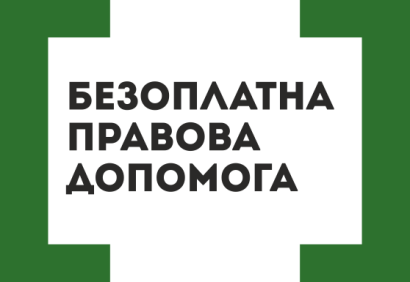 Миколаївський місцевий центр з надання безоплатної вторинної правової допомоги 